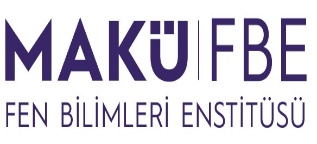 T.C.BURDUR MEHMET AKİF ERSOY ÜNİVERSİTESİFEN BİLİMLERİ ENSTİTÜSÜİKİNCİ DANIŞMAN ATAMA FORMUT.C.BURDUR MEHMET AKİF ERSOY ÜNİVERSİTESİFEN BİLİMLERİ ENSTİTÜSÜ………………………………….. Anabilim Dalı BaşkanlığıTez çalışmamızın yürütülmesinde, bilgileri aşağıda verilen Öğretim Üyesinin ikinci tez danışmanı olarak katkısına ihtiyaç duyulmuştur. İkinci tez danışmanı talebimizin detaylı gerekçesi ekte sunulmuş olup atamanın yapılması hususunda gereğini bilgilerinize arz ederim.T.C.BURDUR MEHMET AKİF ERSOY ÜNİVERSİTESİFEN BİLİMLERİ ENSTİTÜSÜ………………………………….. Anabilim Dalı BaşkanlığıTez çalışmamızın yürütülmesinde, bilgileri aşağıda verilen Öğretim Üyesinin ikinci tez danışmanı olarak katkısına ihtiyaç duyulmuştur. İkinci tez danışmanı talebimizin detaylı gerekçesi ekte sunulmuş olup atamanın yapılması hususunda gereğini bilgilerinize arz ederim.T.C.BURDUR MEHMET AKİF ERSOY ÜNİVERSİTESİFEN BİLİMLERİ ENSTİTÜSÜ………………………………….. Anabilim Dalı BaşkanlığıTez çalışmamızın yürütülmesinde, bilgileri aşağıda verilen Öğretim Üyesinin ikinci tez danışmanı olarak katkısına ihtiyaç duyulmuştur. İkinci tez danışmanı talebimizin detaylı gerekçesi ekte sunulmuş olup atamanın yapılması hususunda gereğini bilgilerinize arz ederim.